
         4948 Six Oaks Dr. Tallahassee, Florida 32303 ~ 850-610-4444  Fax 850-597-7177 ~ YoungFulford.com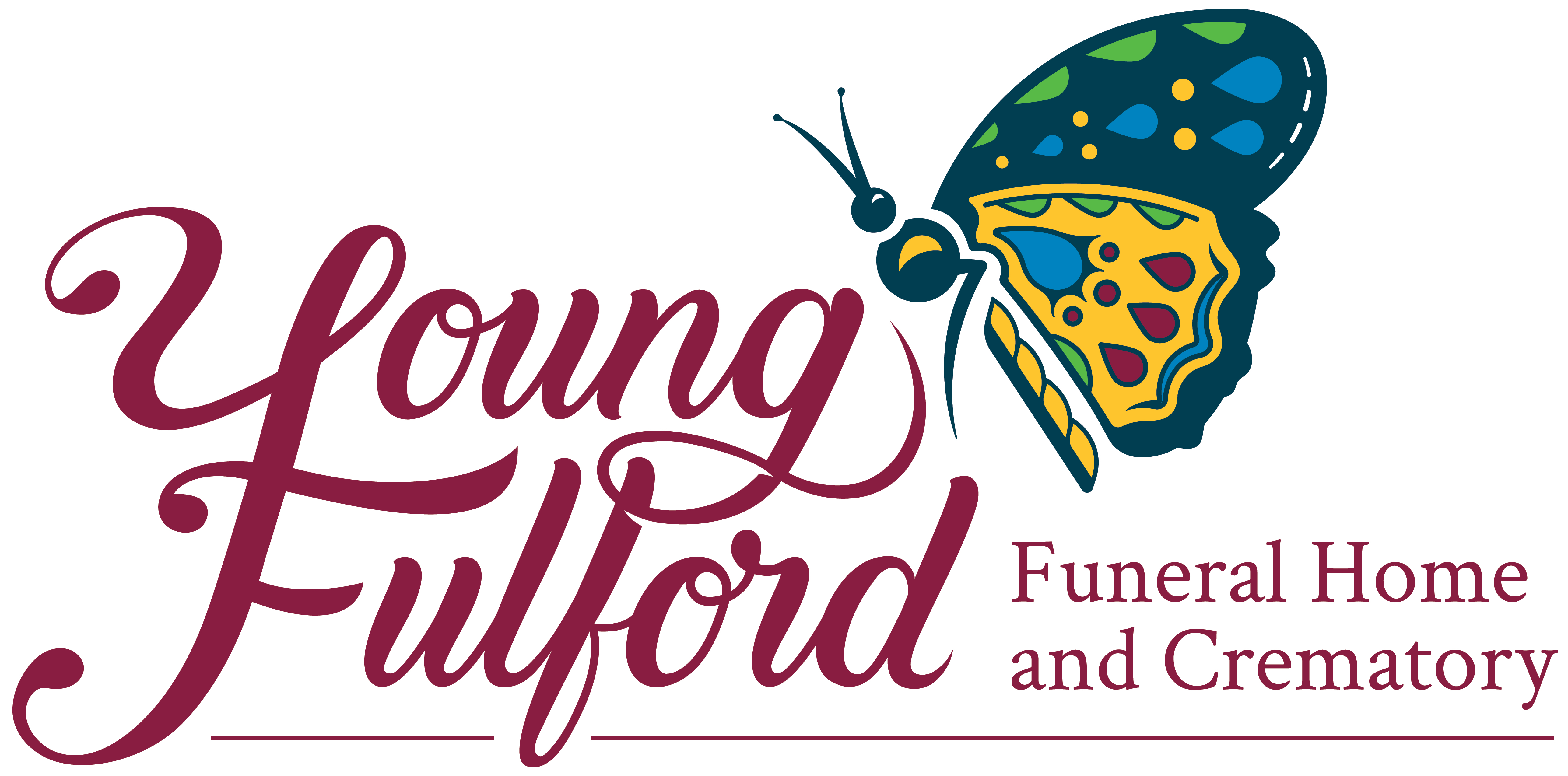 Information to file the Death Certificate. Please fill out & send back via e-mail jackie@youngfulford.com or Fax 850-597-7177 Full Name:________________________________________________________________________________Age:_____________________________________________________________________________________Sex:____________________ Race:________________________ Citizen of:____________________________Decedent’s Address:______________________________________________________________________Date of Death:_____________________________________________________________________________Place of Death:____________________________________________________________________________Doctor that will sign Death Certificate:____________________________Phone:________________________Number of Death Certificates Requested:	w/cause_______	w/out cause_______Birthplace-City & State:______________________________________________________________________Date of Birth:______________________________________________________________________________Father’s Full Name:_________________________________________________________________________Mother’s Full Name & Maiden Name:__________________________________________________________Marital Status: Single___Divorced___Widowed___Married (name)__________________________________________Employment Status:________________________________________________________________________Usual Occupation:____________________________________Kind of Business:________________________Social Security Number:_____________________________________________________________________Highest Education:___________________________________Veteran:______________________________________Branch of Service:__________________________________________________________________________Informant’s Name:_________________________________________________________________________Address:_________________________________________________________________________________Phone Number:___________________________________________________________________________Relationship to Decedent:_________________________________________________________________Name of Person who is legally authorized to sign Cremation Form:__________________________________Address:________________________________________________ Phone:___________________________